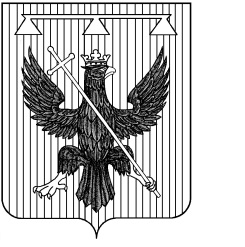 Администрация муниципального образования Южно-Одоевское Одоевского района ПОСТАНОВЛЕНИЕОт 26.06.2020г.                                                                                             № 34     В соответствии со статьей 173 Бюджетного кодекса Российской Федерации, Федеральным законом от 06.10.2003 № 131-ФЗ «Об общих принципах организации местного самоуправления в Российской Федерации», Федеральным законом                             от 28.06.2014 № 172-ФЗ «О стратегическом планировании в Российской Федерации», администрация  муниципального образования Южно-Одоевское Одоевского района ПОСТАНОВЛЯЕТ:1. Утвердить прилагаемый Порядок разработки прогноза социально-экономического развития муниципального образования Южно-Одоевское Одоевского района.2. Обнародовать настоящее постановление путем размещения на официальном сайте  администрации муниципального образования Южно-Одоевское Одоевского района odoevsk.ru.3. Настоящее постановление вступает в силу с момента его обнародования.4. Контроль за исполнением настоящего постановления оставляю за собой.Приложение к постановлению администрациимуниципального образованияЮжно-Одоевское Одоевского районаот 26.06.2020г. №34ПОРЯДОКразработки прогноза социально-экономического развития муниципального образования Южно-Одоевское Одоевского района.Общие положения1.1 Настоящий Порядок разработан в соответствии со статьей 173 Бюджетного кодекса Российской Федерации, Федеральным законом от 06.10.2003 № 131-ФЗ «Об общих принципах организации местного самоуправления в Российской Федерации», Федеральным законом от 28.06.2014 № 172-ФЗ «О стратегическом планировании в Российской Федерации», и иными нормативными правовыми актами Российской Федерации и Тульской области.1.2 Порядок устанавливает цели, задачи, структуру Прогноза социально-экономического развития муниципального образования Южно-Одоевское Одоевского района (далее — Прогноз), определяет состав документов и порядок разработки Прогноза.1.3 В настоящем Порядке используются следующие понятия и термины:Прогноз социально-экономического развития — документ стратегического планирования, содержащий результаты процесса прогнозирования в форме системы социально-экономических показателей, характеризующих вероятное состояние социально-экономической ситуации в сельском поселении на среднесрочный период (прогнозный период) с учетом возможных тенденций развития (далее также Прогноз);отчетный финансовый год — год, предшествующий текущему финансовому году;текущий финансовый год — год, в котором осуществляется исполнение бюджета, составление и рассмотрение проекта бюджета на очередной финансовый год (очередной финансовый год и плановый период);очередной финансовый год — год, следующий за текущим финансовым годом;плановый период — два года и более лет, следующие за очередным финансовым годом.1.4 Прогноз определяет направления, ожидаемые результаты социально-экономического развития и разрабатывается в целях подготовки проекта бюджета администрации муниципального образования Южно-Одоевское Одоевского района на каждые три и более лет.1.5 Основные задачи Прогноза:анализ процессов, тенденций и закономерностей, происходящих в экономике и социальной сфере муниципального образования Южно-Одоевское Одоевского района (далее поселение);оценка ситуации, сложившейся в экономике и социальной сфере поселения.1.6. Разработку прогноза обеспечивает администрация муниципального образования Южно-Одоевское Одоевского района.1.7. Прогноз социально-экономического развития поселения одобряется Администрацией муниципального образования Южно-Одоевское Одоевского района одновременно с принятием решения о внесении проекта бюджета муниципального образования на рассмотрение Собрания депутатов муниципального образования Южно-Одоевское Одоевского района. Изменение прогноза социально-экономического развития поселения в ходе составления или рассмотрения проекта бюджета влечет за собой изменение основных характеристик проекта бюджета муниципального образования.Методы разработки прогноза2.1. Методы, используемые при разработке прогноза:2.1.1. экономико-статистический метод (изучение количественной стороны процессов при помощи статистических данных с целью выявления тенденций и закономерностей, происходящих в экономике);2.1.2. метод экспертных оценок (анализ тенденций, оценка влияния различных факторов и процессов и их взаимозависимости);2.1.3. метод экстраполяции (нахождение последующих значений путем умножения на индексы физического объема соответствующих показателей).2.2. При разработке прогноза может использоваться комбинация нескольких методов. Порядок разработки прогноза3.1. Разработка прогноза осуществляется в соответствии с п. 1 ст. 173 Бюджетного кодекса Российской Федерации.Прогноз социально-экономического развития на очередной финансовый год и плановый период разрабатывается ежегодно путем уточнения параметров планового периода и добавления параметров очередного года планового периода. При определении значений прогнозируемых показателей учитываются мероприятия, предусмотренные муниципальными программами.3.2. Основные задачи прогноза:3.2.1. Комплексный анализ и оценка текущей социально-экономической ситуации в поселении.3.2.2. Формирование основных показателей социально-экономического развития поселения на очередной финансовый год и плановый период.3.3. Разработка прогноза социально-экономического развития поселения на очередной финансовый год и плановый период осуществляется на основе:3.3.1. индексов-дефляторов и макроэкономических показателей прогноза социально-экономического развития Российской Федерации на очередной финансовый год и плановый период;3.3.2. сценарных условий функционирования экономики Тульской области;3.3.3. данных Управления Федеральной службы государственной статистики по Тульской области;3.3.4. анализа социально-экономического развития поселения за предшествующие годы.3.4. Разработка прогноза осуществляется по перечню показателей, утвержденных Правительством Тульской области, и включает количественные и качественные характеристики развития экономики и социальной сферы поселения.3.5. Предприятия и организации муниципального образования Южно-Одоевское Одоевского района  предоставляют информацию, разъясняющую причины всех существенных колебаний прогнозируемых показателей.3.6. Прогноз разрабатывается в сроки, установленные муниципальными нормативными актами, регламентирующими бюджетный процесс.Порядок корректировки прогноза           Прогноз социально-экономического развития может корректироваться с учетом изменения социально-экономической ситуации в муниципальном образовании Южно-Одоевское Одоевского района и Тульской области.            4.1. Уполномоченный орган администрации муниципального образования Южно-Одоевское Одоевского района готовит обоснование необходимости корректировки отдельных показателей прогноза в виде служебной записки и направляет ее главе администрации муниципального образования Южно-Одоевское Одоевского района для принятия решения.          4.2. После принятия главой администрации муниципального образования решения о необходимости корректировки прогноза в течение 1 рабочего дня направляется соответствующий запрос участникам процесса прогнозирования.           4.3. Участники процесса прогнозирования в течение 6 рабочих дней с момента получения запроса на основе уточненных данных социально-экономического развития муниципального образования Южно-Одоевское Одоевского района за отчетные периоды, анализа изменений текущей ситуации и тенденций социально-экономического развития в курируемых сферах деятельности, анализа выполнения мероприятий муниципальных программ осуществляют корректировку соответствующих показателей  прогноза социального – экономического развития и пояснительной записки, и представляют их в уполномоченный орган.         4.4. Уполномоченный орган:         4.4.1. в течение 3 рабочих дней обобщает представленные субъектами прогнозирования данные, необходимые для корректировки прогноза, и подготавливает проект уточненного прогноза.          4.4.2. проводит процедуру общественного обсуждения проекта среднесрочного прогноза в соответствии с порядком общественного обсуждения проектов прогнозов социально-экономического развития муниципального образования Южно-Одоевское Одоевского района на долгосрочный и среднесрочный периоды;          4.4.3. подготавливает проект постановления администрации муниципального образования Южно-Одоевское Одоевского района о внесении изменений в прогноз социально-экономического развития.          4.5. После подписания постановления о внесении изменений в прогноз уполномоченный орган в течение 5 рабочих дней направляет в  отдел экономики и финансов прогноз с учетом корректировки.Состав документов прогноза5.1. Прогноз включает в себя таблицу с отчетными и прогнозными значениями основных показателей социально-экономического развития поселения и пояснительную записку.5.2. Таблица показателей прогноза социально-экономического развития поселения включает данные за отчетный период, оценку текущего финансового года и прогнозные данные на очередной финансовый год и плановый период.5.3. В пояснительной записке к прогнозу:5.3.1. указываются основания и исходные данные для разработки прогноза;5.3.2. рассматриваются значения и параметры изменений основных социально-экономических показателей за отчетный финансовый год;5.3.3. дается количественная и качественная оценка значений показателей и параметров их изменения в текущем году, указываются возможные причины и факторы происходящих изменений;5.3.4 описывается динамика изменения показателей в прогнозируемом периоде, возможные причины и факторы прогнозируемых изменений;5.3.5. приводится обоснование параметров прогноза, в том числе их сопоставление с ранее утвержденными параметрами с указанием причин и факторов прогнозируемых изменений;5.3.6. стоимостные показатели прогнозируемого периода рассчитываются с учетом изменения ценовых параметров: динамики индексов цен и индексов дефляторов цен, что необходимо учитывать при пересчете в сопоставимых ценах.  5.4. Пояснительная записка формируется по разделам, отражающим структуру основных показателей социально-экономического развития поселения.Об утверждении порядка разработки социально- экономического развитиямуниципального образования Южно-Одоевское Одоевского районаИ.о. главы администрации муниципального образованияЮжно-Одоевское Одоевского районаО.Н. Солодкова